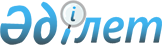 О льготном проезде на общественном транспорте (кроме такси) учащихся очной формы обучения
					
			Утративший силу
			
			
		
					Решение Сатпаевского городского маслихата Карагандинской области от 25 марта 2011 года N 419. Зарегистрировано Управлением юстиции города Сатпаев Карагандинской области 20 апреля 2011 года N 8-6-121. Утратило силу - решением Сатпаевского городского маслихата Карагандинской области от 9 апреля 2012 года N 40      Сноска. Утратило силу - решением Сатпаевского городского маслихата Карагандинской области от 09.04.2012 N 40 (вводится в действие по истечении десяти календарных дней после первого официального опубликования).

      В соответствии с Бюджетным кодексом Республики Казахстан от 4 декабря 2008 года, Законом Республики Казахстан от 27 июля 2007 года "Об образовании" и Законом Республики Казахстан от 21 сентября 1994 года "О транспорте в Республике Казахстан" городской маслихат РЕШИЛ:



      1. Установить на 2011 год льготный проезд на общественном транспорте (кроме такси) следующим категориям учащихся города Сатпаев:

      1) учащимся общеобразовательных учебных заведений с первого по восьмой классы – включительно – бесплатный проезд (за исключением летнего периода с 1 июня по 31 августа 2011 года);

      2) учащимся общеобразовательных учебных заведений с девятого по одиннадцатый классы – включительно с оплатой 50 % существующего тарифа (за исключением летнего периода с 1 июня по 31 августа 2011 года);

      3) учащимся профессиональных школ, колледжей и высших учебных заведений очной формы обучения всех форм собственности с оплатой 50 % существующего тарифа (за исключением летнего периода с 1 июля по 31 августа 2010 года).



      2. Сохранить на летний период 2011 года (с 1 июня по 31 августа 2011 года) льготы на проезд в общественном транспорте (кроме такси) следующим категориям обучающихся общеобразовательных учебных заведений, профессиональных школ, колледжей города Сатпаев:

      1) детям-сиротам;

      2) детям, оставшимся без попечения родителей;

      3) детям с ограниченными возможностями;

      4) детям-инвалидам и инвалидам с детства;

      5) детям из многодетных семей;

      6) детям по утере одного из родителей;

      7) детям матерей-одиночек.



      3. Обеспечить выделение средств в бюджете города на 2011 год по программе 6.2.471.012.000 "Социальная поддержка обучающихся и воспитанников организаций образования очной формы обучения в виде льготного проезда на общественном транспорте (кроме такси) по решению местных представительных органов" Единой бюджетной классификации Республики Казахстан.



      4. Признать утратившим силу решение Сатпаевского городского маслихата от 3 февраля 2010 года N 290 "О льготном проезде на общественном транспорте (кроме такси) учащихся очной формы обучения" (зарегистрировано Управлением юстиции города Сатпаев Департамента юстиции Карагандинской области 11 февраля 2010 года за N 8-6-97, официально опубликовано 17 февраля 2010 года в N 13 (1774) газеты "Шарайна").



      5. Контроль за исполнением настоящего решения возложить на постоянную комиссию по вопросам социальной сферы, правопорядка и социальной защиты населения (председатель Конурова Алия Мешитбаевна).



      6. Настоящее решение вводится в действие по истечении десяти календарных дней после первого официального опубликования.      Председатель сессии,

      секретарь городского маслихата             С. Имамбай
					© 2012. РГП на ПХВ «Институт законодательства и правовой информации Республики Казахстан» Министерства юстиции Республики Казахстан
				